A)Write their Turkish meanings. (anlamlarını yazınız)aggressive	:……………………………bald		:……………………………curly		:……………………………friendly	:……………………………handsome	:……………………………helpful		:……………………………overweight	:……………………………punctual	:……………………………selfish		:……………………………slim		:……………………………B) Choose the correct picture.(doğru resmi seçiniz)a) He is bald.			(……)b) He is good-looking. 	(……)c) He has a moustache.	(……)d) He is wearing glasses. 	(……)e) He is over weight		(……)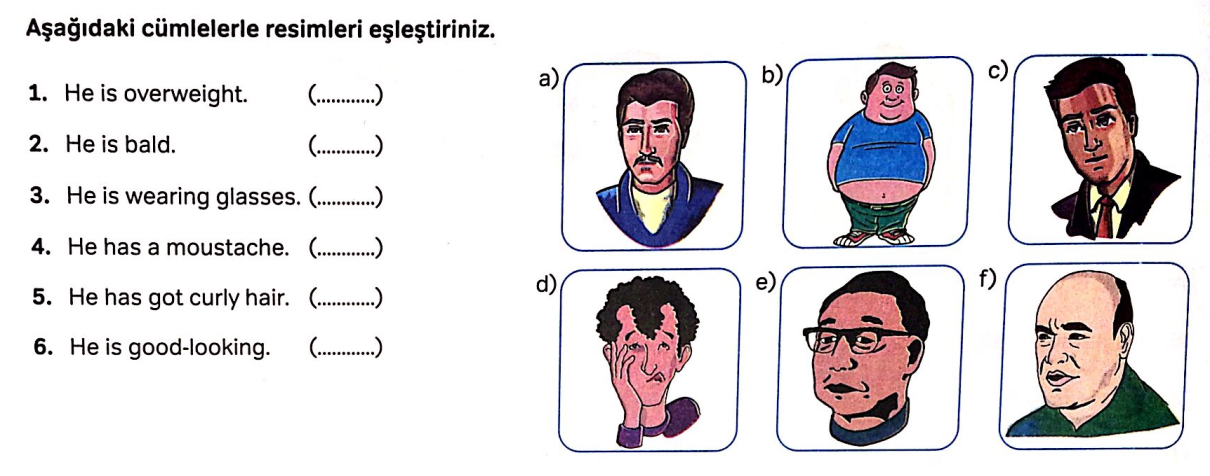 c) Circle the correct word. (doğru kelimeyi daire içine alınız)My brother is 16 years old. My sister 12 years old. My brother is older/slimmerthan my sister.Ahmet always studies his lesson. Can always plays soccer. Ahmet is more beautiful / more hardworkingthan Can.My mother is 1.60 cm. My father is 1.70 cm. My father is shorter/tallerthan my mother.Engin usually stays at home and watches TV. Berk likes making friends. Berk is more outgoing/stingierthan Engin.D) Write the words in the correct column. (sıfatları doğru yerlerine yazın)E) Match. (Eşleştirin)F. Write down the Turkish meanings of the words. (anlamlarını yazınız.)a.)Honest:…………………….                             e.) Move:………………………..b.)Famous:……………………..                          f.) Get Married:………………………….c.) Success:………………………                       g.) Die:………………………….
d.) Medal:………………….                                 h.) Grow up:……………………..
G.Match the given adjectives with the pictures. (resmin altına doğru kelimeyi yazınız )H. Complete the sentences according to the comparative types.  (comparative hallerini yazınız)She is ………………..……………………..(beautiful) than her sister.Lucy is ........................................ (slim) than SarahMy toy car is ………..…………………………….(expensive) than your toy car.My sister is ........................................ (tall) than me.Antalya is …………………………..……….(hot) than Erzurum.My mother is ........................................ (generous) than my father. I.  WRITE THE SPORTS( spor türlerini doğru resmin altına yazınız)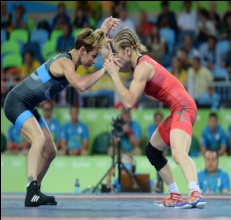 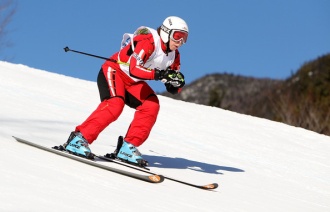 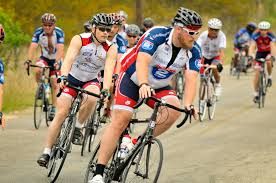 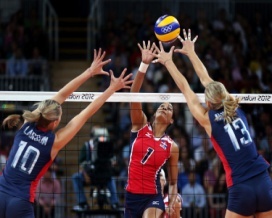 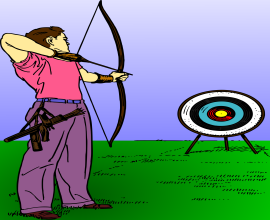 J. Answer to the questions according to the text.  (okuma parçasına göre soruları cevaplayınız)How often does she swim?	                   ………………………………………………………………………………….How often does she run?	                   ………………………………………………………………………………….How often does she rollerblade?	      ……………………………………………………………………………….How often does she play football?	      ………………………………………………………………………………K. Write the sport equipments under the pictures ( kelimeleri doğru resmin altına yazınız )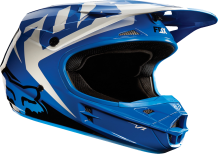 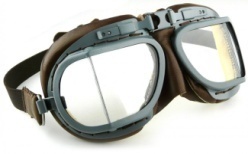 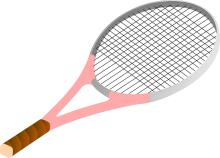 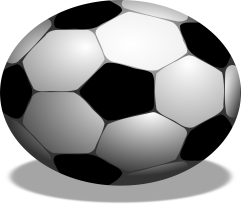 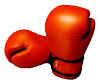 …………..…..      ………………         ………………          ……………..       ………………………L.  Categorize words as physical appearance or personality ( kelimeleri uygun bölüme yazınız)WORKSHEET NAME-SURNAME: NAME-SURNAME: NUMBER:P:clumsyforgetfulfriendlylazypunctualselfishPositiveFeaturesNegative Features1.What does she look like?What does she look like?2.What is she like?What is she like?3.What is he like?What is he like?4.What does he look like?What does he look like?Murat is a generous and punctual person.Murat is a generous and punctual person.Zeynep is a beautiful girl with curly hair and hazel eyes.Zeynep is a beautiful girl with curly hair and hazel eyes.Mehmet is tall and slim. He has got blonde hair.Mehmet is tall and slim. He has got blonde hair.Ayşe is very clever and social.Ayşe is very clever and social.punctual – tall –  shy  –  handsome –  stubborn –  generous –  hardworking –  fat 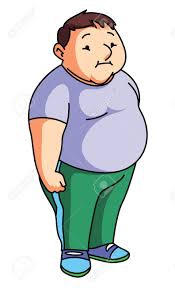 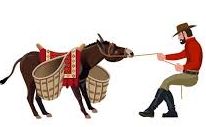 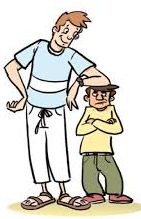 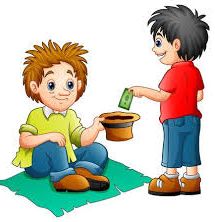 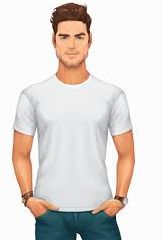 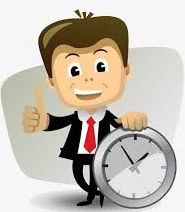 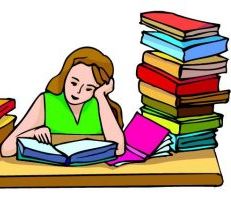 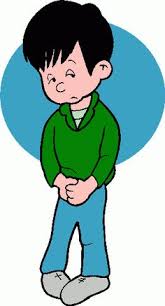 PERSONALITYPHYSICAL APPEARANCEhttps://www.sorubak.com 